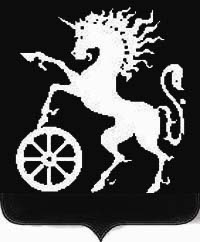 КРАСНОЯРСКИЙ КРАЙБОГОТОЛЬСКИЙ ГОРОДСКОЙ СОВЕТ ДЕПУТАТОВЧЕТВЕРТОГО СОЗЫВАР Е Ш Е Н И Е02.06.2015                                          г. Боготол                                   № 22-332Об утверждении отчета об исполнении бюджета города Боготола за 2014 годВ соответствии с пунктом 2 части 1 статьи 23, статьей 79 Устава города Боготола, Боготольский городской Совет депутатов РЕШИЛ:Утвердить отчет об исполнении городского бюджета за 2014 год, в том числе:исполнение городского бюджета по доходам в сумме 695 690,5 тыс. рублей и  расходам в сумме  738 022,5 тыс. рублей;исполнение городского бюджета с дефицитом в сумме 42 332,0 тыс. рублей;исполнение по источникам внутреннего финансирования дефицита городского бюджета за 2014 год в сумме 42332,0 тыс. рублей.Утвердить исполнение городского бюджета за 2014 год со следующими показателями:доходов городского бюджета по кодам классификации доходов бюджетов согласно приложению 2 к настоящему решению;доходов городского бюджета по кодам видов доходов, подвидов доходов, классификации операций сектора государственного управления, относящихся к доходам бюджета, согласно приложению 4 к настоящему решению;расходов городского бюджета по ведомственной структуре расходов согласно приложению 6 к настоящему решению;расходов городского бюджета по разделам, подразделам классификации расходов бюджетов согласно приложению 5 к настоящему решению;источников финансирования дефицита городского бюджета по кодам классификации источников финансирования дефицитов бюджетов  согласно приложению 3 к настоящему решению;источников финансирования дефицита городского бюджета по кодам групп, подгрупп, статей, видов источников финансирования дефицитов бюджетов, кода классификации операций сектора государственного управления, относящихся к источникам финансирования дефицитов бюджетов, согласно приложению 1 к настоящему решению;другие показатели согласно приложениям  7, 8, 9, 10, 11 к настоящему решению.Опубликовать решение в официальном печатном издании «Земля боготольская», разместить на официальном сайте муниципального образования город Боготол www.bogotolcity.ru в сети Интернет.4. Решение вступает в силу в день, следующий за днем его официального опубликования в газете «Земля боготольская».Глава города Боготола,председатель Боготольского городского Совета депутатов А.Н. Артибякин